Roma, 30 luglio 2021Prot. n.° 0000449A tutti gli interessatiOggetto:	Ricognizione interna per attivazione di incarichi di didattica sostitutiva a titolo gratuito (mansioni esigibili da personale dell’Ateneo). Conformemente a quanto previsto dall’art. 7 del D. Lgs. 165/2001 il Dipartimento di Scienze politiche indice la presente ricognizione, volta a verificare l’eventuale possibilità di utilizzare risorse interne dell’Ateneo per i seguenti contratti per incarichi di didattica sostitutiva a titolo gratuito, da svolgere dal 04/10/2021 al 30/09/2022: Il presente avviso è rivolto esclusivamente al personale in servizio presso l’Università di Roma Tre. I soggetti interessati sono pertanto invitati a segnalare eventuali disponibilità a svolgere le prestazioni sopraindicate all’indirizzo di posta elettronica: didattica.scienzepolitiche@uniroma3.it entro e non oltre gg. 7 dalla data di pubblicazione della presente, allegando il proprio curriculum vitae e parere favorevole del responsabile della propria struttura. In assenza di riscontro si considererà tale silenzio quale indicazione della mancanza di personale idoneo a ricoprire l’incarico. Firmato: Il Direttore delDipartimento di Scienze politiche(Prof. Daniele Fiorentino)Il presente documento è conforme all’originale, depositato presso gli uffici dell’Area Didattica del Dipartimento di Scienze politiche.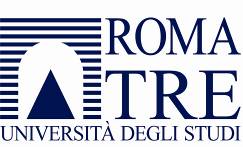 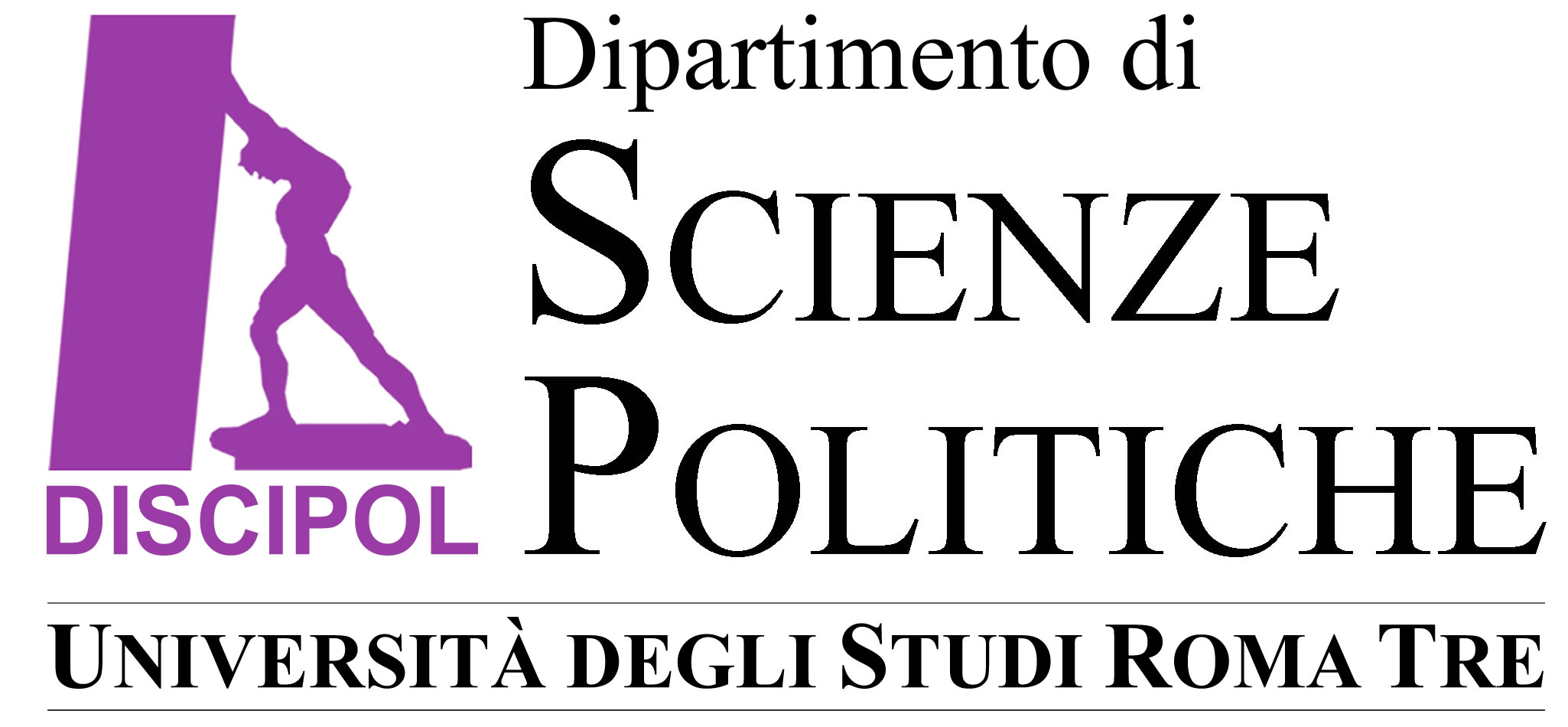 InsegnamentoSSDCFUOreRelazioni internazionaliSPS/04864Sistema politico italianoSPS/04636Storia della politica internazionale contemporaneaSPS/06954